Name		Date	Find the area of the triangle.	1.		2.	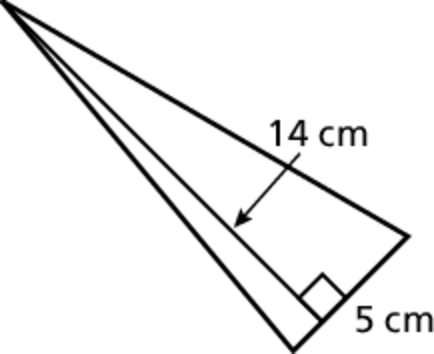 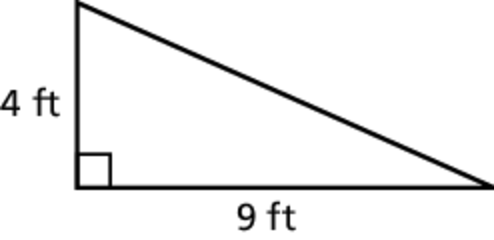 	3.		4.	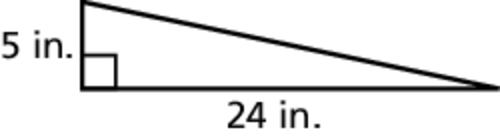 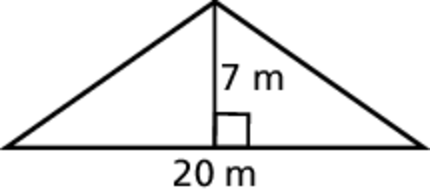 5.	Find the area of each triangle. Are the areas the same? Explain.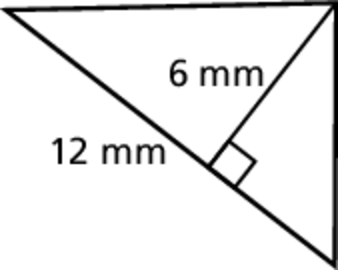 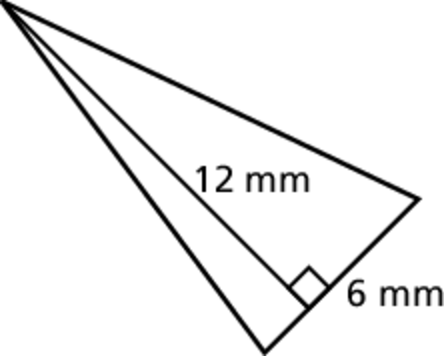 6.	Triangle A and Triangle B have the same base. The height of Triangle B 
is twice the height of Triangle A. How many times greater is the area of Triangle B? 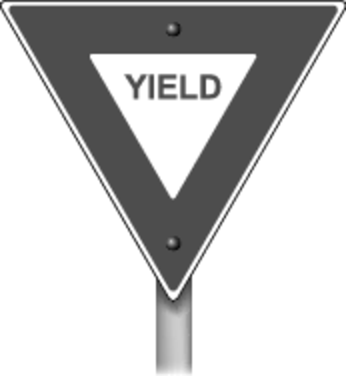 7.	The shaded triangle in the sign has a base of 
75 millimeters and a height of 65 millimeters. 
The white triangle in the sign has a base of 
37 millimeters and a height of 32 millimeters. 
Find the area of the shaded portion of the sign. Name		Date	Find the area of the triangle.	1.		2.	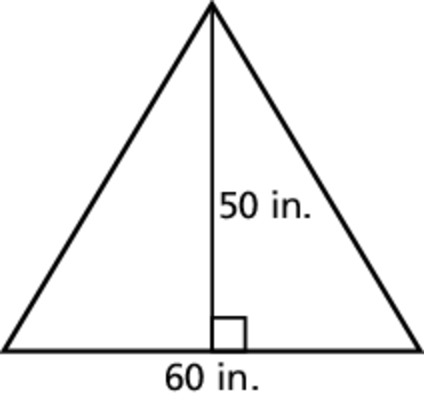 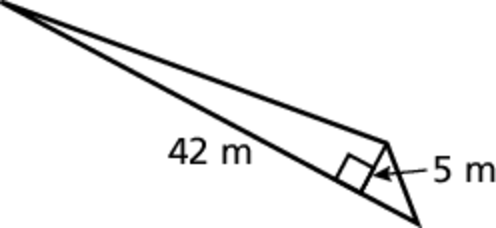 	3.		4.	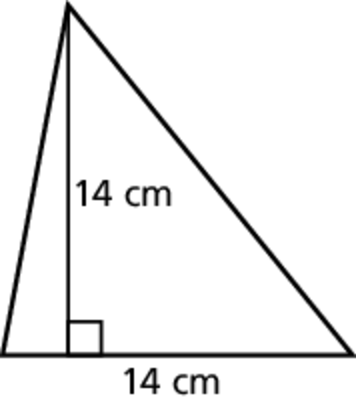 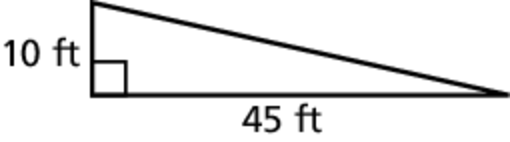 	5.	A sign is in the shape of a triangle with a base of 12 inches and a height of 8 inches. Find the area of the sign. Find the area of the triangle.	6.			7.	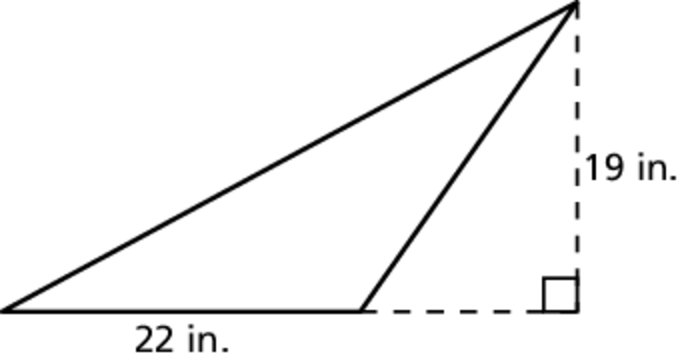 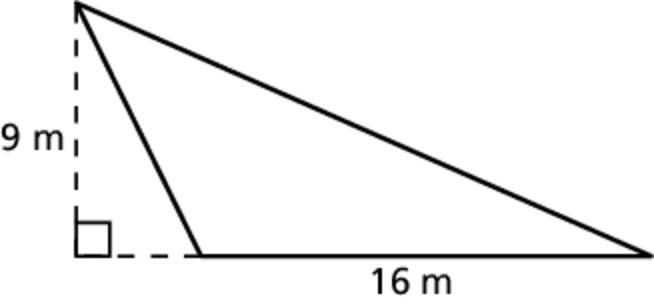 	8.	The shaded triangle in the sign has a base of 
75 millimeters and a height of 65 millimeters. 
The white triangle in the sign has a base of 
37 millimeters and a height of 32 millimeters. 
Find the area of the shaded portion of the sign.	9.	You live on a triangular piece of land with a base of 121 yards and a height of 80 yards. One acre of land is equal to 4840 square yards. Find the area of your piece of land in acres.